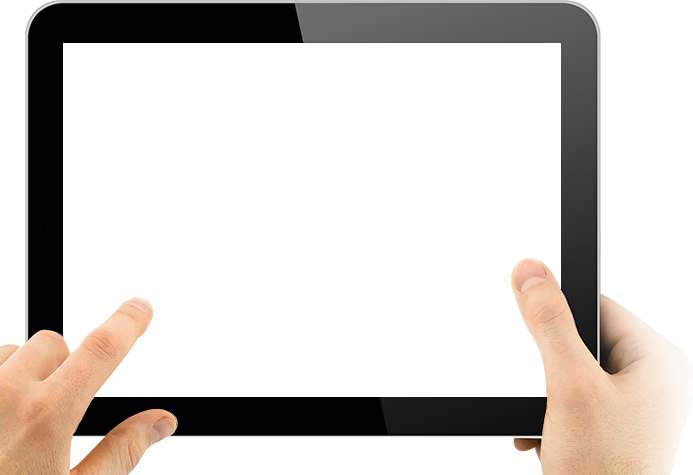 If you are an SLP working with people with chronic aphasia We need your help!!!To develop a mobile application for people with aphasiaA research team from the Aphasia Lab at La Trobe university is conducting a study to design a mobile application that could assist people with chronic aphasia maintain the improvements they made during therapy. You can help make a difference by taking part in a 1-hour interview.We know your time is precious, so we can meet you at a convenient place and time, or even by using a video chat.  It is important for us to hear what you think and to learn from your experience. Please contact our research team to get more information:         Maya Menahemi-FalkovProfessor Miranda RosePhone: 0490953499(03) 9479 2088                                                                                         17823042@students.latrobe.edu.aum.rose@latrobe.edu.au